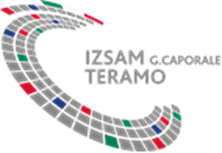 ELENCO APPARECCHIATURE IN DOTAZIONE ALL’ISTITUTO E OGGETTO DEL SERVIZIO DI MANUTENZIONE ANNUALEDescrizioneN. 1 HP M6412-A Fibre Channel Drive Enclosure -  SN: SGA20300BMN. 1 HP M6412-A Fibre Channel Drive Enclosure  - SN: SGA20700ARN. 2 HP  7. 3kVA  32A  High  Voltage  INTL  PDUN. 1 HP  EVA  M6412  600GB FC  15K Hard  Drive N. 1 HP  EVA  M6412  600GB FC  15K Hard  Drive N. 1 HP  EVA  M6412  600GB FC  15K Hard  Drive N. 1 HP  EVA  M6412  600GB FC  15K Hard  Drive N. 1 HP  EVA  M6412  600GB FC  15K Hard  Drive N. 1 HP  EVA  M6412  600GB FC  15K Hard  DriveN. 1 HP  BLc7000  BCS CTO  Enclosure – SN:  CZ31037TAHN. 1 HP  Insight Control  Encl  Bundle 8  E-LTUN. 1 HP  Insight Control  Encl  Bundle 8  E-LTUN. 1 HP  BL680c  G7  CTO  Blade – SN: CZ3213C7HXN. 1 HP  BL680c  G7  CTO  Blade – SN: CZ3213C7J3N. 12 HP M6412-A Fibre Channel Drive Enclosure – SN: SGA04700PK - SGA04700PT - SGA04700TK- SGA04700TB - SGA04700TA - SGA04700TP - SGA04700TR- SGA04700T8 - SGA04700TE- SGA04700TF- SGA04700TC- SGA04700TDN. 144 HP  EVA  M6412  600GB FC  15K Hard  DriveN. 1 HP  EVA6400  for  Multi Product Rack - SN:  CZ35102449N. 1 HP  8/80  Base  48-ports Enabled SAN  Switch – SN: CZC041XRSXN. 1 HP  8/80  Base  48-ports Enabled SAN  Switch – SN: CZC041XRSZHPE Software Techical Unlimited Support HPE Software  Updates SVCN. 8 PLS HP HAOE+SMS A04 2+4 Skt E-LTUN. 1 HP DL580R04  X7130M  Performance EUR  Svr – SN: GB8648XDLEN. 1 HP DL580R04  X7130M  Performance EUR  Svr – SN: GB8648XDLRN. 1 HP DL160  G5 X5472  2GB HP-SAS/SATA  EU  Svr –SN: CZC8134NFK N. 1 HP TFT7600  RckmntKeybd  17in Itl Monitor- SN:  2C481500WZN. 1 HP DL580G5  E7450    4P  8G  EU  Svr - SN: GB8953DX5TN. 1 HP DL580G5  E7450    4P  8G  EU  Svr – SN: GB8953DXL6N. 1 HP DL580G5  E7450  4P  8G  EU  Svr  - SN :GB8949B8WYDescrizioneN. 1 HP 3PAR StoreServ 7450 2 N - SN : CZ34423577N. 2 T5520A  B-SERIES 8-80 PORT 8GB 16PN. 32 AJ716B  - 8GB SHORTWAWE B-SERIES SFP+ 1PN. 4 HPE HC 250 SW for Microsoft CPS Std LUT  - SN:  CZ36124T5K – CZ36124T3P – CZ36124T4F – CZ36124T56N. 1 HP EVA 6400 ( controller) – SN : CZ3510244AN. 1 HP DL560 Gen 8 – SN: CZ250603JTN. 1 HP DL560 Gen 8 – SN: CZ250603HYN. 1 HP DL560 Gen 8 – SN: CZ253800V4N. 1 HP DL560 Gen 8 – SN: CZ253800V6N. 1 HP DL560 Gen 8 – SN: CZ253800V0N. 1 HP DL560 Gen 8 – SN: CZ253800V7N. 1 HP DL 560 Gen 8 CTO Server  - SN CZ24240BM3N° 1 HP SUPERDOME X BASE ENCLOSURE -SN: SGH5615BYTN° 6 HP BL920s  Gen8– SN: SGH615W6P1 ; SGH615W6P0; SGH615W6NY; SGH615W6NX; SGH615W6NW; SGH615W6NVN° 2 HP 6125XLG SWITCH BALDE – SN: 6C7610203D; 6C7610202FN° 1 HP INT. BLc7000 ENCLOSURE G3 – SN: SGH612XN5VN° 2 HP BL660c Gen9 – SN: SGH162XN5W; SGH612XN5Y; N° 2 HP B-series 8/24c BladeSystem SAN Switch – SN: CN8601B00A; CN8601B01KN° 1 HP Libreria LTO6 HP MSL 4048 -SN: DEC7400925N° 1 HP ProLiant DL560 Gen9 – SN: CZ263602Z9N° 1 HP DL160  G5 X5472  2GB HP-SAS/SATA  - SN: CZC8134NFKServizio HP  Proactivee HP  Mission Critical Service.HP Custom per event. Disponibilità per n. 50 giornate di un Tecnico di HewlettPackard Enterprise (HPE)   c/o la sede dell’Istituto per attività sui Sistemi  e  sul software, suindicati , da usufruire entro l’anno di contratto.DescrizioneN. 1 HP Data Prot Start Pk Windows DVD & LTU  N. 2 HP Data Prot One Drv UNIX/NAS/SAN LTU  N. 1 HP Data Prot Windows/Netware/Linux LTU  N. 2 HP Data ProtAdvncdBkup to Dsk 1TB LTUN. 1 HP DP On -line Backup FOR unix E-LTUDescrizioneN. 1 Storage EVA 8400  RICONDIZIONATO